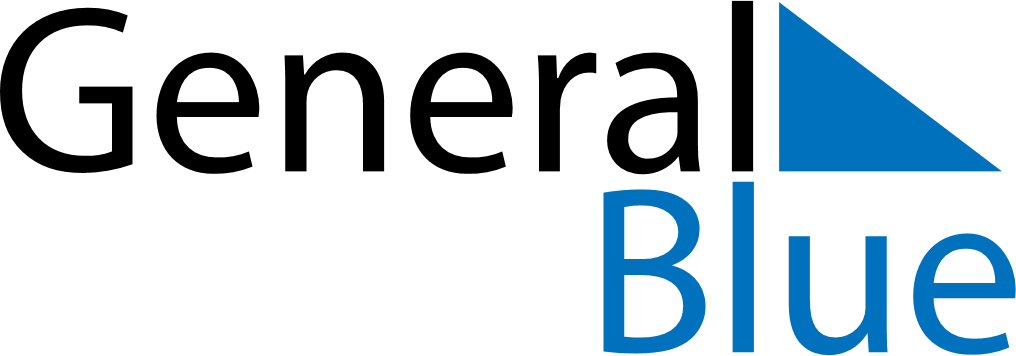 July 2024July 2024July 2024July 2024July 2024July 2024Angoram, East Sepik, Papua New GuineaAngoram, East Sepik, Papua New GuineaAngoram, East Sepik, Papua New GuineaAngoram, East Sepik, Papua New GuineaAngoram, East Sepik, Papua New GuineaAngoram, East Sepik, Papua New GuineaSunday Monday Tuesday Wednesday Thursday Friday Saturday 1 2 3 4 5 6 Sunrise: 6:30 AM Sunset: 6:24 PM Daylight: 11 hours and 53 minutes. Sunrise: 6:31 AM Sunset: 6:24 PM Daylight: 11 hours and 53 minutes. Sunrise: 6:31 AM Sunset: 6:24 PM Daylight: 11 hours and 53 minutes. Sunrise: 6:31 AM Sunset: 6:24 PM Daylight: 11 hours and 53 minutes. Sunrise: 6:31 AM Sunset: 6:25 PM Daylight: 11 hours and 53 minutes. Sunrise: 6:31 AM Sunset: 6:25 PM Daylight: 11 hours and 53 minutes. 7 8 9 10 11 12 13 Sunrise: 6:31 AM Sunset: 6:25 PM Daylight: 11 hours and 53 minutes. Sunrise: 6:31 AM Sunset: 6:25 PM Daylight: 11 hours and 53 minutes. Sunrise: 6:32 AM Sunset: 6:25 PM Daylight: 11 hours and 53 minutes. Sunrise: 6:32 AM Sunset: 6:26 PM Daylight: 11 hours and 53 minutes. Sunrise: 6:32 AM Sunset: 6:26 PM Daylight: 11 hours and 54 minutes. Sunrise: 6:32 AM Sunset: 6:26 PM Daylight: 11 hours and 54 minutes. Sunrise: 6:32 AM Sunset: 6:26 PM Daylight: 11 hours and 54 minutes. 14 15 16 17 18 19 20 Sunrise: 6:32 AM Sunset: 6:26 PM Daylight: 11 hours and 54 minutes. Sunrise: 6:32 AM Sunset: 6:26 PM Daylight: 11 hours and 54 minutes. Sunrise: 6:32 AM Sunset: 6:27 PM Daylight: 11 hours and 54 minutes. Sunrise: 6:32 AM Sunset: 6:27 PM Daylight: 11 hours and 54 minutes. Sunrise: 6:32 AM Sunset: 6:27 PM Daylight: 11 hours and 54 minutes. Sunrise: 6:32 AM Sunset: 6:27 PM Daylight: 11 hours and 54 minutes. Sunrise: 6:32 AM Sunset: 6:27 PM Daylight: 11 hours and 54 minutes. 21 22 23 24 25 26 27 Sunrise: 6:32 AM Sunset: 6:27 PM Daylight: 11 hours and 55 minutes. Sunrise: 6:32 AM Sunset: 6:27 PM Daylight: 11 hours and 55 minutes. Sunrise: 6:32 AM Sunset: 6:27 PM Daylight: 11 hours and 55 minutes. Sunrise: 6:32 AM Sunset: 6:27 PM Daylight: 11 hours and 55 minutes. Sunrise: 6:32 AM Sunset: 6:28 PM Daylight: 11 hours and 55 minutes. Sunrise: 6:32 AM Sunset: 6:28 PM Daylight: 11 hours and 55 minutes. Sunrise: 6:32 AM Sunset: 6:28 PM Daylight: 11 hours and 55 minutes. 28 29 30 31 Sunrise: 6:32 AM Sunset: 6:28 PM Daylight: 11 hours and 55 minutes. Sunrise: 6:32 AM Sunset: 6:28 PM Daylight: 11 hours and 56 minutes. Sunrise: 6:32 AM Sunset: 6:28 PM Daylight: 11 hours and 56 minutes. Sunrise: 6:31 AM Sunset: 6:28 PM Daylight: 11 hours and 56 minutes. 